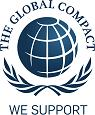 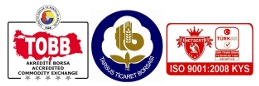 Sayın,ÜYEMİZ                                                          22983031.1174.TTB.622.03.02/                     5174 Sayılı Kanunun 28 ve 34’ncü maddeleri ile Ticaret Borsalarına verilen görevlere istinaden,  çiftçilerin ve tacirlerin ürünlerine ilişkin alım-satım muamelelerinin, Borsa satış salonunda, rekabet şartları altında, dürüstlük ve açıklık ilkeleri çerçevesinde gerçekleşmesine  ve takibine imkan sağlamak amacıyla Tarsus Ticaret Borsası Satış Salonunun faaliyete geçmesi ile birlikte satış salonunu kullanacak satış salonunda bulunan ve internet üzerindeki alıcı ve satıcıların uyması zorunlu olan sözleşme Yönetim Kurulumuzun 26/11/2014 tarih ve 73-817/4  sayılı kararı ile kabul edilmiştir.Söz konusu sözleşme Yönetim Kurulumuzun 05/08/2015 tarih ve 109-1121/10 sayılı kararı ile yürürlüğü sağlanan Tarsus Ticaret Borsası Satış Salonu Alım Satım Sözleşmesi’nin 13. maddesinin birinci paragrafının sonuna”.... Salon ücreti tescile konu ürünün toplam bedelinin binde 3 tür. Bu hizmet bedeli sadece alım satım gerçekleşmesi halinde alınır” ibaresinin eklenmesine, 11. maddesinin sonuna “Ayrıca üretici, tacir veya sanayicinin depo mallarının alım satımında depodan da numune alınması hizmeti sağlanarak numuneler satışa arz edilebilir. “ şeklindeki yeni düzenlemenin bilgisini rica ederim.Saygılarımla,Hasan ŞANLIGenel Sekreter